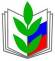 ПРОФСОЮЗ  РАБОТНИКОВ  НАРОДНОГО ОБРАЗОВАНИЯПОЛЕВСКАЯ ГОРОДСКАЯ ОРГАНИЗАЦИЯ ПРОФСОЮЗАПРАВОВОЙ  ВЕСТНИК (апрель 2020)О СОХРАНЕНИИ  ВЫПЛАТ ПО ПОВЫШЕНИЮ РАЗМЕРОВ ДОЛЖНОСТНЫХ ОКЛАДОВ, СТАВОК ЗАРАБОТНОЙ ПЛАТЫ, УСТАНОВЛЕННЫЕ ЗА СООТВЕТСТВУЮЩУЮ КАТЕГОРИЮ, В ТЕЧЕНИЕ ШЕСТИ МЕСЯЦЕВ ПОСЛЕ ИСТЕЧЕНИЯ СРОКА ДЕЙСТВИЯ КВАЛИФИКАЦИОННОЙ КАТЕГОРИИ.4 АПРЕЛЯ ПОДПИСАНЫ ИЗМЕНЕНИЯ  В ОБЛАСТНОЕ СОГЛАШЕНИЕ МЕЖДУ МИНИСТЕРСТВОМ ОБРАЗОВАНИЯ И МОЛОДЕЖНОЙ ПОЛИТИКИ СВЕРДЛОВСКОЙ ОБЛАСТИ И ОБЛАСТНОЙ ОРГАНИЗАЦИЕЙ ПРОФСОЮЗА РАБОТНИКОВ ОБРАЗОВАНИЯ  И НАУКИ РОССИЙСКОЙ ФЕДЕРАЦИИ НА 2018-2020 ГОДЫ.ДОПОЛНИТЬ ПУНКТ 3.2.5. ПУНКТА 3.5. АБЗАЦЕМ:« В  СЛУЧАЕ ИСТЕЧЕНИЯ СРОКА ДЕЙСТВИЯ КВАЛИФИКАЦИОННОЙ КАТЕГОРИИ ПО ЗАНИМАЕМОЙ ДОЛЖНОСТИ У ПЕДАГОГИЧЕСКИХ РАБОТНИКОВ В ПЕРИОД ДЕЙСТВИЯ НА ТЕРРИТОРИИ СВЕРДЛОВСКОЙ ОБЛАСТИ РЕЖИМА ПОВЫШЕННОЙ ГОТОВНОСТИ ИЛИ ЧРЕЗВЫЧАЙНОЙ СИТУАЦИИ ПРИРОДНОГО ИЛИ ТЕХНОГЕННОГО  ХАРАКТЕРА, КОТОРЫЙ ПРЕПЯТСТВУЕТ  РЕАЛИЗАЦИИ  ПРАВА  ПЕДАГОГИЧЕСКИХ РАБОТНИКОВ НА ПРОХОЖДЕНИЕ АТТЕСТАЦИИ В УСТАНОВЛЕННОМ ПОРЯДКЕ, ЗА НИМИ СОХРАНЯТСЯ ВЫПЛАТЫ  ПО  ПОВЫШЕНИЮ РАЗМЕРОВ  ДОЛЖНОСТНЫХ ОКЛАДОВ, СТАВОК ЗАРАБОТНОЙ ПЛАТЫ, УСТАНОВЛЕННЫЕ ЗА СООТВЕТСТВУЮЩУЮ КАТЕГОРИЮ , В ТЕЧЕНИЕ ШЕСТИ МЕСЯЦЕВ ПОСЛЕ ИСТЕЧЕНИЯ СРОКА ДЕЙСТВИЯ КВАЛИФИКАЦИОННОЙ КАТЕГОРИИ»Об административной ответственности      Законом Свердловской области от 09.04.2020 г. № 37-ОЗ в Закон Свердловской области от 14.06.2005 г. № 52-03 «Об административных правонарушениях на территории Свердловской области» введена статья 38, в соответствии с которой лица, совершившие противоправное деяние (бездействие) состав которого предусмотрен в правовых актах Губернатора Свердловской области, принятого в целях профилактики и устранения последствий распространения коронавирусной инфекции, подлежат привлечению к административной ответственности.     Другими словами, в случае отсутствия правовых оснований для привлечения к административной ответственности в соответствии с федеральным законодательством (КоАП РФ), лица, совершившие правонарушение за неисполнение Указов Губернатора Свердловской области, подлежат привлечению к административной ответственности в соответствии с Областным Законом.Административное наказание за нарушение указа Губернатора Свердловской области предусмотрено в виде административного штрафа:на граждан в размере от 3000 до 5000 рублей;на должностных лиц - от 50 000 до 100 000 рублей;на юридических лиц - от 500 000 до 1000 000 рублей.       Указом Губернатора Свердловской области № 100-УГ снято ограничение деятельности многих организаций. Тем не менее, режим самоизоляции сохраняется, и при следовании на работу и с работы следует иметь доказательства (желательно, справку работодателя о продолжении работы) о том, что это именно так.